АДМИНИСТРАЦИЯ МУНИЦИПАЛЬНОГО ОБРАЗОВАНИЯ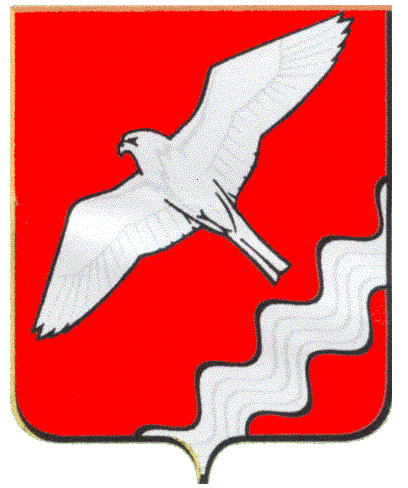 КРАСНОУФИМСКИЙ ОКРУГПОСТАНОВЛЕНИЕот 29.05.2020 г.    № 305г. КрасноуфимскВ соответствии с Федеральным законом от 6 октября 2003 года №131-ФЗ «Об общих принципах организации местного самоуправления в Российской Федерации»,  Федеральным законом от 27.07.2010г. № 210-ФЗ «Об организации предоставления государственных и муниципальных услуг», руководствуясь статьями 26, 31 Устава Муниципального образования Красноуфимский округ, в целях соблюдения норм Федерального закона от 29.12.2017 N 479-ФЗ «О внесении изменений в Федеральный закон «Об организации предоставления государственных и муниципальных услуг» в части закрепления возможности предоставления в многофункциональных центрах предоставления государственных и муниципальных услуг нескольких государственных (муниципальных) услуг посредством подачи заявителем единого заявления», Федерального закона от 19.07.2018 N 204-ФЗ «О внесении изменений в Федеральный закон "Об организации предоставления государственных и муниципальных услуг» в части установления дополнительных гарантий граждан при получении государственных и муниципальных услуг»П О С Т А Н О В Л Я Ю:1. Внести в Административный регламент предоставления муниципальной услуги «Исключение жилых помещений из числа служебных в МО Красноуфимский округ», утвержденный постановлением Администрации МО Красноуфимский округ от 01.12.2015 г. № 1218  следующие изменения:1.1. пункт 56 Раздела V «Порядок обжалования заявителем решений и действий (бездействия) органа, предоставляющего муниципальную услугу, должностного лица органа, предоставляющего муниципальную услугу, либо муниципального служащего»  дополнить следующими подпунктами: 8) нарушение срока или порядка выдачи документов по результатам предоставления государственной или муниципальной услуги;9) приостановление предоставления муниципальной услуги, если основания приостановления не предусмотрены федеральными законами и принятыми в соответствии с ними иными нормативными правовыми актами Российской Федерации, законами и иными нормативными правовыми актами субъектов Российской Федерации, муниципальными правовыми актами.10) требование у заявителя при предоставлении государственной или муниципальной услуги документов или информации, отсутствие и (или) недостоверность которых не указывались при первоначальном отказе в приеме документов, необходимых для предоставления государственной или муниципальной услуги, либо в предоставлении государственной или муниципальной услуги, за исключением случаев, предусмотренных пунктом 4 части 1 статьи 7 Федерального закона от 27.07.2010г. № 210-ФЗ «Об организации предоставления государственных и муниципальных услуг».2. Настоящее постановление разместить  на официальном сайте Муниципального образования Красноуфимский округ. 3. Опубликовать настоящее постановление в газете «Вперед».4. Контроль за исполнением настоящего постановления возложить на Председателя Комитета по управлению имуществом МО Красноуфимский округ В.И. Швалева.Глава Муниципального образования Красноуфимский округ				                                    О. В. РяписовО внесении изменений в Административный регламент «Исключение жилых помещений из числа служебных в МО Красноуфимский округ», утвержденный постановлением Администрации МО Красноуфимский округ от 01.12.2015 г. № 1218